软膜灯箱报价单 供应商名称：（公章）                                    本次报价作为最终报价，超过控制价为无效报价。不符合项目要求的报价为无效报价。有效报价最低者为第一中标人。报价单有多页的，需每页加盖公章。 供应商代表签字：                 日期：                         项目要求：1、灯箱技术指标：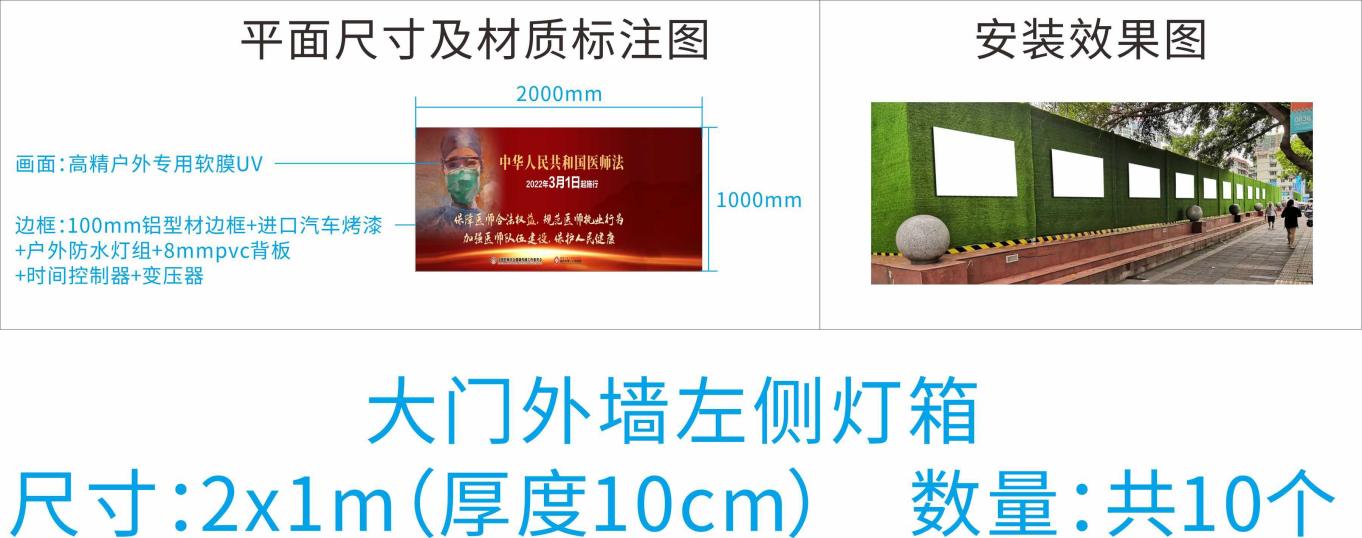 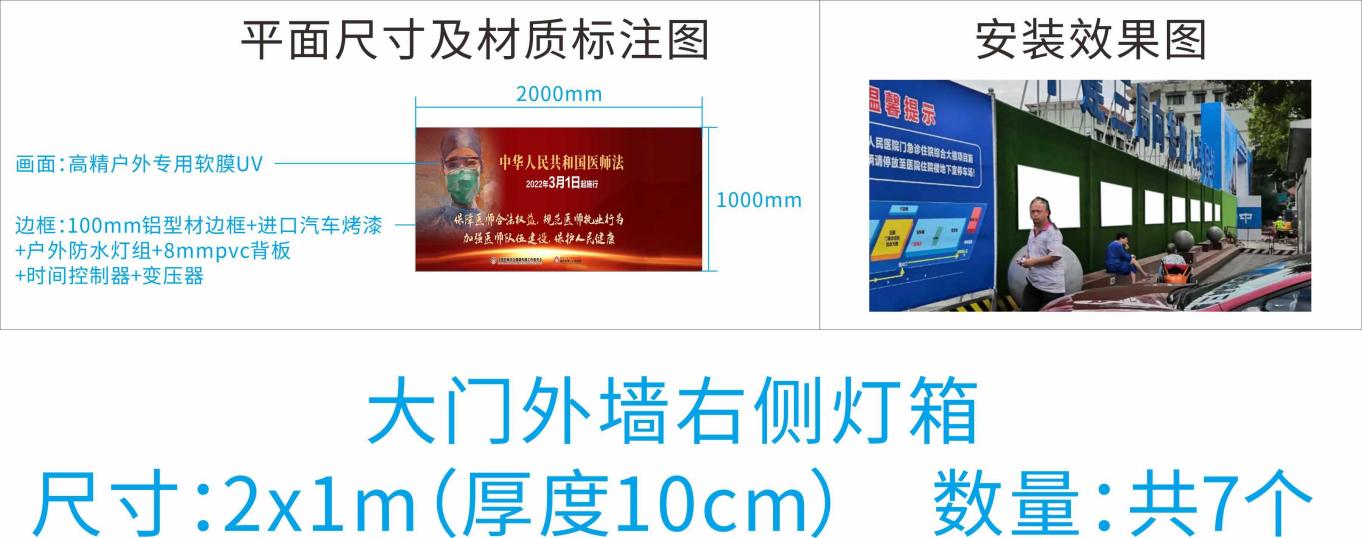 2、制作材质和工艺需严格按照图片要求，若后续发现货物或安装不达标，有权取消合同并索赔。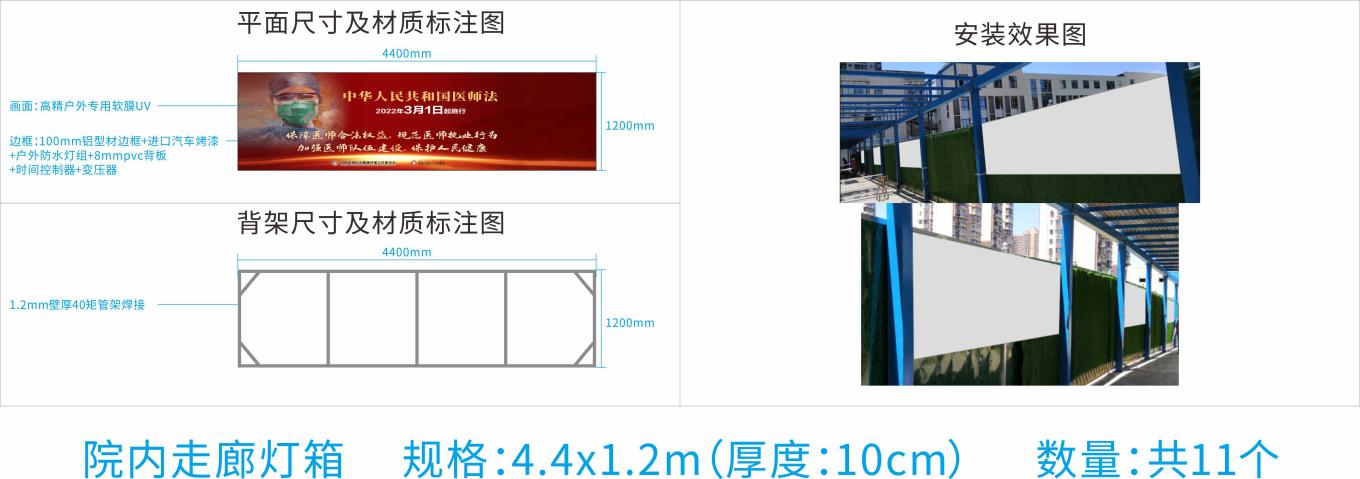 3、履约时间：自合同签订之日起，严格按照所提要求在15日之内完成安装。4、质保期不低于1年。5、付款方式：验收通过后付款90%，质保期满后付款10%质保金。我公司承诺满足完全响应以上条款。供应商代表签字：                 日期：                         序号名称尺寸数量单价（万元）总价（万元）备注1外墙软膜灯箱2000mm*1000mm*100mm17控制总价8.8万元。所有灯箱包含安装，布线。（详情见附图）2院内围挡软膜灯箱4400mm*1200mm*100mm带支撑钢架11控制总价8.8万元。所有灯箱包含安装，布线。（详情见附图）总价合计小写：￥        元总价合计小写：￥        元总价合计小写：￥        元总价合计小写：￥        元大写：                 元整大写：                 元整大写：                 元整